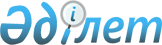 О признании утратившими силу некоторых постановлений акимата Акмолинской областиПостановление акимата Акмолинской области от 26 марта 2020 года № А-4/158. Зарегистрировано Департаментом юстиции Акмолинской области 30 марта 2020 года № 7768
      В соответствии с Законом Республики Казахстан от 6 апреля 2016 года "О правовых актах", акимат Акмолинской области ПОСТАНОВЛЯЕТ:
      1. Признать утратившими силу некоторые постановления акимата Акмолинской области согласно приложению к настоящему постановлению.
      2. Настоящее постановление вступает в силу со дня государственной регистрации в Департаменте юстиции Акмолинской области и вводится в действие со дня официального опубликования. Перечень признанных утратившими силу, некоторых постановлений акимата Акмолинской области
      1. Постановление акимата Акмолинской области "Об утверждении регламента государственной услуги "Выдача лицензии на оказание услуг по складской деятельности с выпуском зерновых расписок" от 12 августа 2015 года № А-8/386 (зарегистрировано в Реестре государственной регистрации нормативных правовых актов № 4981, опубликовано 30 сентября 2015 года в информационно-правовой системе "Әділет").
      2. Постановление акимата Акмолинской области "Об утверждении регламента государственной услуги "Субсидирование развития семеноводства" от 21 августа 2015 года № А-9/396 (зарегистрировано в Реестре государственной регистрации нормативных правовых актов № 4988, опубликовано 6 октября 2015 года в информационно-правовой системе "Әділет").
      3. Постановление акимата Акмолинской области "Об утверждении регламента государственной услуги "Выдача лицензии на осуществление деятельности на производство (формуляции) пестицидов (ядохимикатов), реализацию пестицидов (ядохимикатов), применение пестицидов (ядохимикатов) аэрозольным и фумигационным способами" от 2 ноября 2015 года № А-11/502 (зарегистрировано в Реестре государственной регистрации нормативных правовых актов № 5091, опубликовано 10 декабря 2015 года в информационно-правовой системе "Әділет").
      4. Постановление акимата Акмолинской области "О внесении изменения в постановление акимата Акмолинской области от 21 августа 2015 года № А-9/396 "Об утверждении регламента государственной услуги "Субсидирование развития семеноводства" от 14 июня 2016 года № А-7/284 (зарегистрировано в Реестре государственной регистрации нормативных правовых актов № 5455, опубликовано 27 июля 2016 года в информационно-правовой системе "Әділет").
      5. Постановление акимата Акмолинской области "О внесении изменения в постановление акимата Акмолинской области от 21 августа 2015 года № А-9/396 "Об утверждении регламента государственной услуги "Субсидирование развития семеноводства" от 9 сентября 2016 года № А-10/437 (зарегистрировано в Реестре государственной регистрации нормативных правовых актов № 5568, опубликовано 19 октября 2016 года в информационно-правовой системе "Әділет").
      6. Постановление акимата Акмолинской области "О внесении изменения в постановление акимата Акмолинской области от 21 августа 2015 года № А-9/396 "Об утверждении регламента государственной услуги "Субсидирование развития семеноводства" от 3 мая 2017 года № А-5/182 (зарегистрировано в Реестре государственной регистрации нормативных правовых актов № 5994, опубликовано 26 июня 2017 года в Эталонном контрольном банке нормативных правовых актов Республики Казахстан в электронном виде).
      7. Постановление акимата Акмолинской области "О внесении изменений в постановление акимата Акмолинской области от 12 августа 2015 года № А-8/386 "Об утверждении регламента государственной услуги "Выдача лицензии на оказание услуг по складской деятельности с выдачей зерновых расписок" от 5 июня 2017 года № А-6/246 (зарегистрировано в Реестре государственной регистрации нормативных правовых актов № 6018, опубликовано 19 июля 2017 года в Эталонном контрольном банке нормативных правовых актов Республики Казахстан в электронном виде).
      8. Постановление акимата Акмолинской области "О внесении изменения в постановление акимата Акмолинской области от 21 августа 2015 года № А-9/396 "Об утверждении регламента государственной услуги "Субсидирование развития семеноводства" от 13 сентября 2017 года № А-10/389 (зарегистрировано в Реестре государственной регистрации нормативных правовых актов № 6110, опубликовано 14 октября 2017 года в Эталонном контрольном банке нормативных правовых актов Республики Казахстан в электронном виде).
      9. Постановление акимата Акмолинской области "О внесении изменения в постановление акимата Акмолинской области от 21 августа 2015 года № А-9/396 "Об утверждении регламента государственной услуги "Субсидирование развития семеноводства" от 19 августа 2019 года № А-8/390 (зарегистрировано в Реестре государственной регистрации нормативных правовых актов № 7339, опубликовано 28 августа 2019 года в Эталонном контрольном банке нормативных правовых актов Республики Казахстан в электронном виде).
      10. Постановление акимата Акмолинской области "О внесении изменения в постановление акимата Акмолинской области от 2 ноября 2015 года № А-11/502 "Об утверждении регламента государственной услуги "Выдача лицензии на осуществление деятельности на производство (формуляции) пестицидов (ядохимикатов), реализацию пестицидов (ядохимикатов), применение пестицидов (ядохимикатов) аэрозольным и фумигационным способами" от 6 сентября 2019 года № А-9/429 (зарегистрировано в Реестре государственной регистрации нормативных правовых актов № 7389, опубликовано 20 сентября 2019 года в Эталонном контрольном банке нормативных правовых актов Республики Казахстан в электронном виде).
					© 2012. РГП на ПХВ «Институт законодательства и правовой информации Республики Казахстан» Министерства юстиции Республики Казахстан
				
      Аким Акмолинской области

Е.Маржикпаев
Приложение
к постановлению акимата
Акмолинской области
от 26 марта 2020 года
№ А-4/158